Fabrication Tools and Materials for Creating Solutions Minutes'Theresewillkomm, PhD, ATPEmail address: Theresew@unh.Edu603-491-6555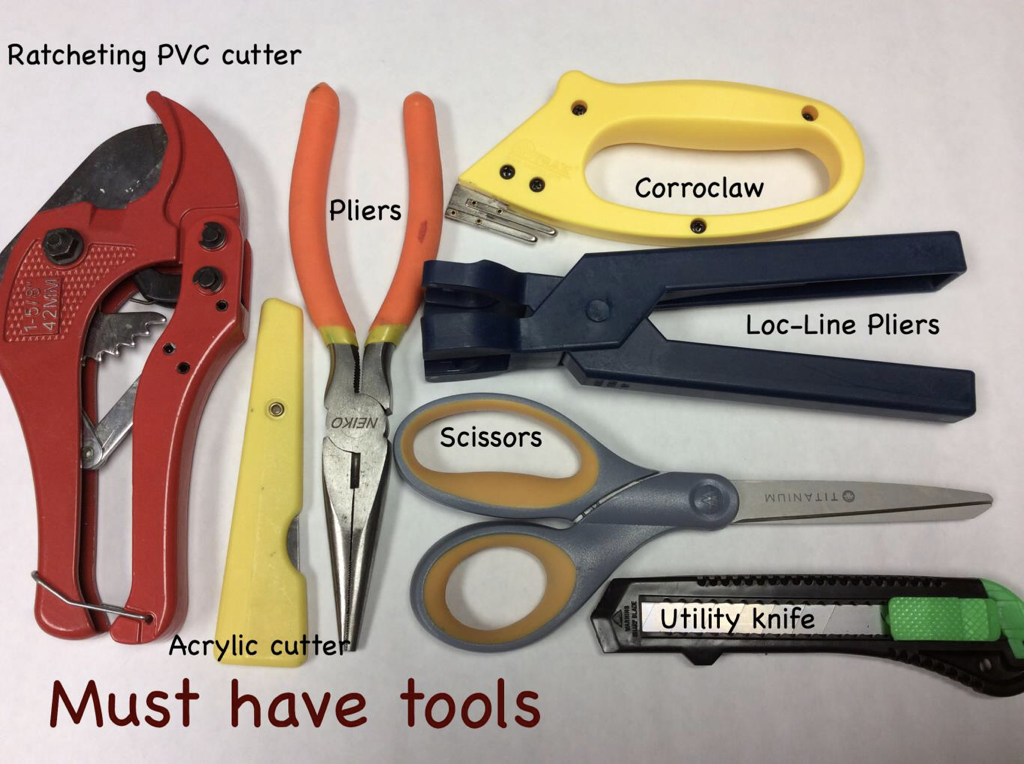 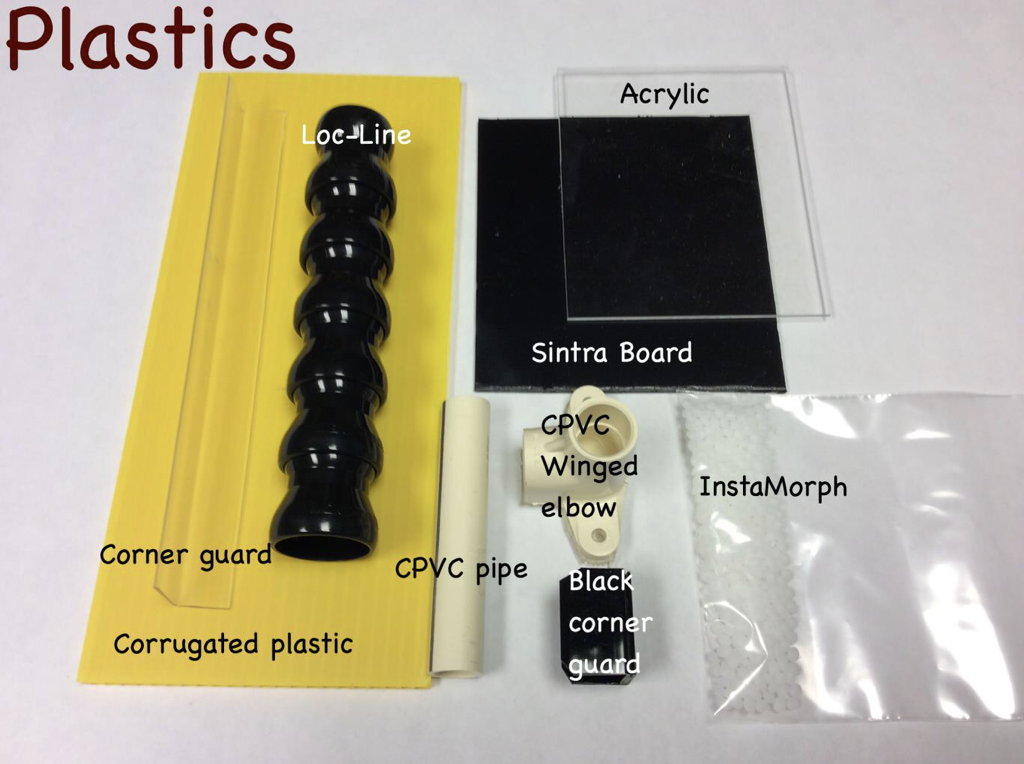 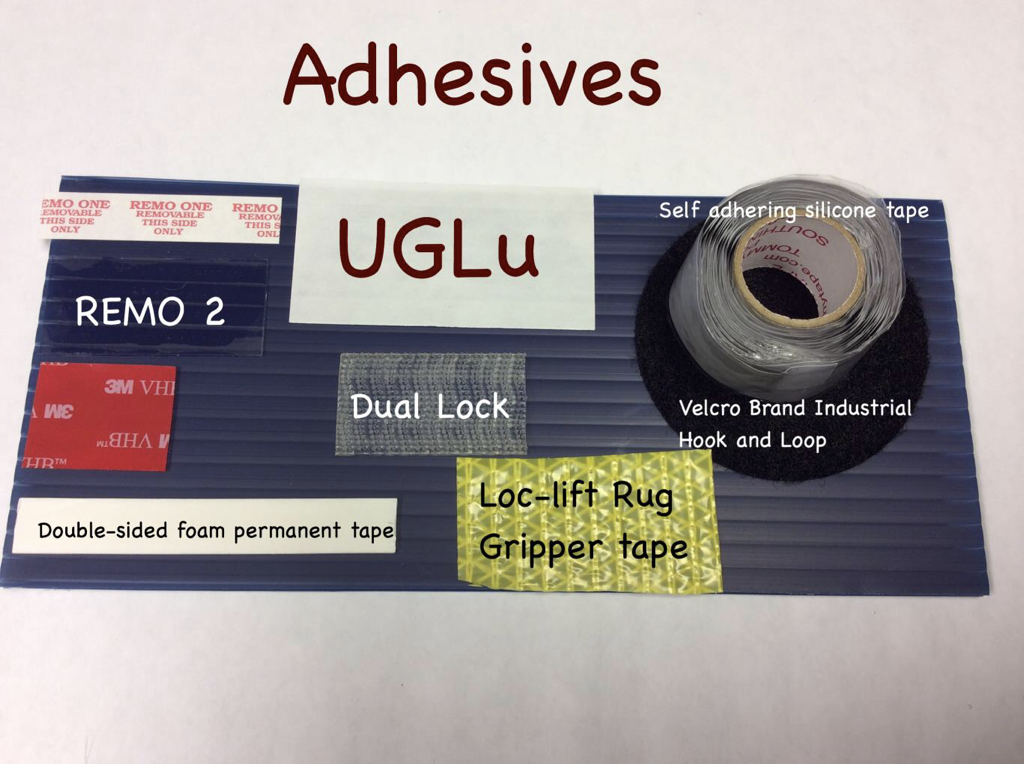 